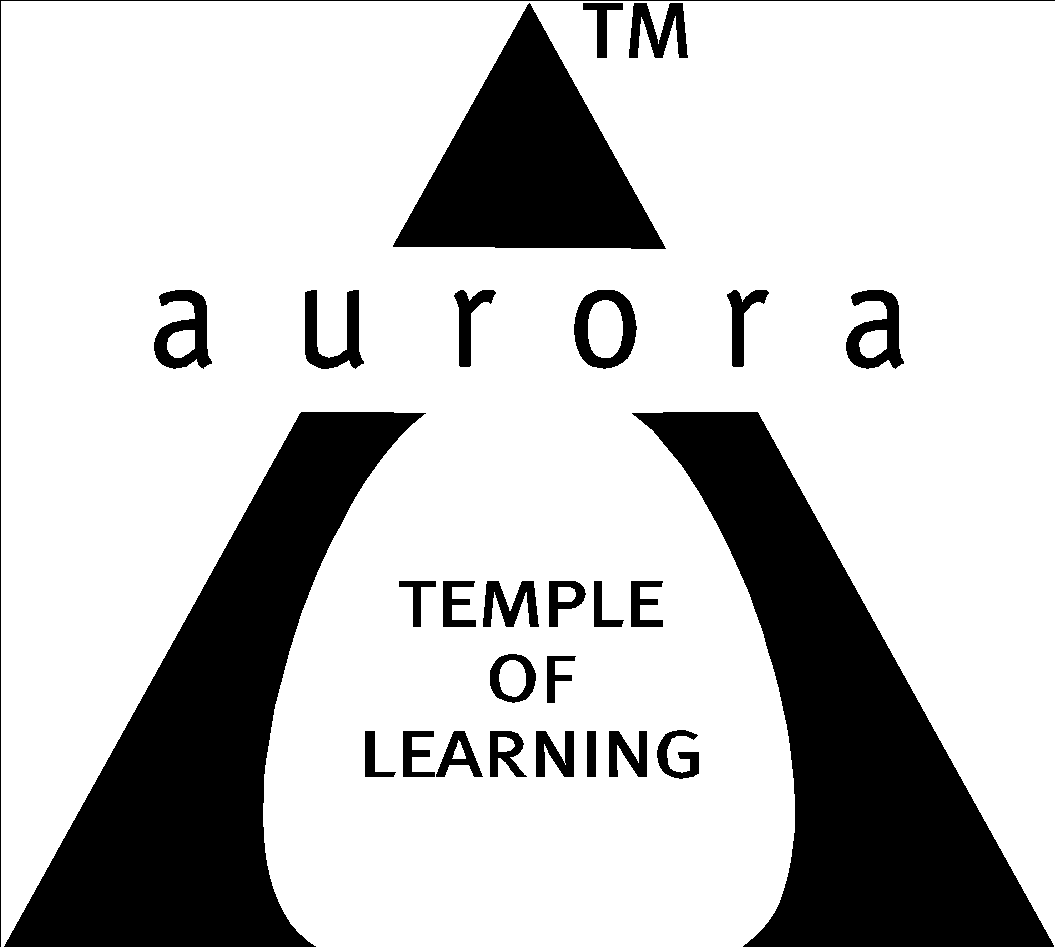                         Aurora’s Degree & PG College                                    (ACCREDITED BY NAAC WITH 'B++' GRADE)                                        Chikkadpally, Hyderabad 500020                               EVENT / ACTIVITY DETAILED REPORTLIST OF FACULTY COORDINATORS (DEPARTMENT): K. Parimala Diana Sudhir (Coordinator)LIST OF THE STUDENT COORDINATORS (NAME, ROLL NO, CLASS & SECTION) Name:  Meher Sai       Roll No: 1051-21 467-001-       Class: MSCS3A Name: Siddi Rajput       Roll No: 1051-21 467-001-080Name: Mallikarjun.H        Roll No: 1051-21-467-045       Class: MSDS 3LIST OF THE PARTICIPANTS              All MSCS &   3rd year students participated.PARAGRAPH ABOUT THE PROCEEDINGS (TILL THE END OF THE EVENT):   Day      : 19-08-2023Speaker: 1) Abhishek Mishra, Associate Vice President, Deloitte, Hyderabad.Th department of statistics organized an Alumni   lecture   related to placements for final year MSCs & MSDs students. Abhishek Mishra, Associate Vice President, Deloitte, Hyderabad an Alumnus of BSC-MSCs 2006 passes out batch of our college is our speaker. Ms. Parimala Diana Sudhir, coordinator introduced the speaker for the students. Ms. Swapna from the department honored our guest with a bouquet. Abhishek Mishra, emphasized the significance of preparation for placement preparation and improving skills while in the college. He highlighted that securing a job through   campus placements’ is easier than off- campus placements, and advised students to be thorough with basic concepts.Key points in his talk.Attend all interviewsDedicate 1hr daily to study basic question in Machine Learning (ML) & Artificial Intelligence (AI)Follow interview do’s & don’ts  Regardless of whether a company is service-based or product-based, attend interviewResearch and familiarize yourself with the company profile before interviews Mr. Abhishek Mishra offered students the opportunity to interact with him via WhatsApp.Students had the chance to ask questions and clarify their doubts during the session.The lecture was informative and relevant to final year students, providing valuable insights into the world of placements and career preparation. Ms.Vinita, Hod   expressed gratitude on behalf of the department, concluding with vote of thanks. Overall, this lecture provided students with practical advice and insights to help them succeed in their upcoming placement interviews and career aspirations.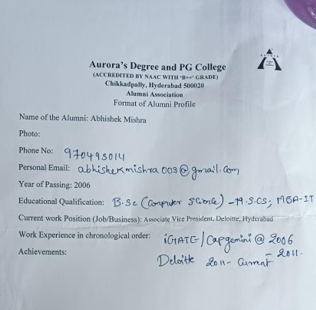 INCOME             :  NilEXPENDITURE   : Rs 240                 EVENT PHOTOS (MIN 2 MAX 4): 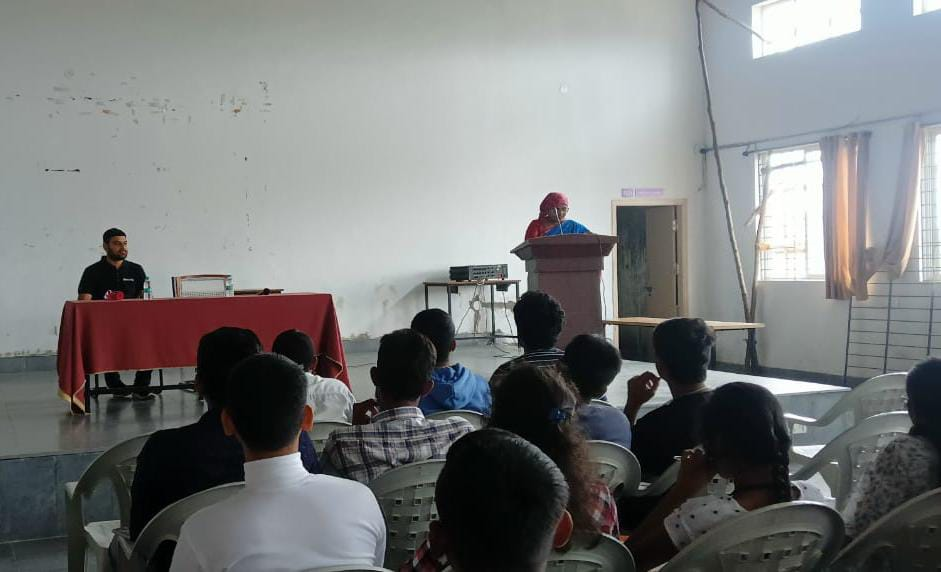 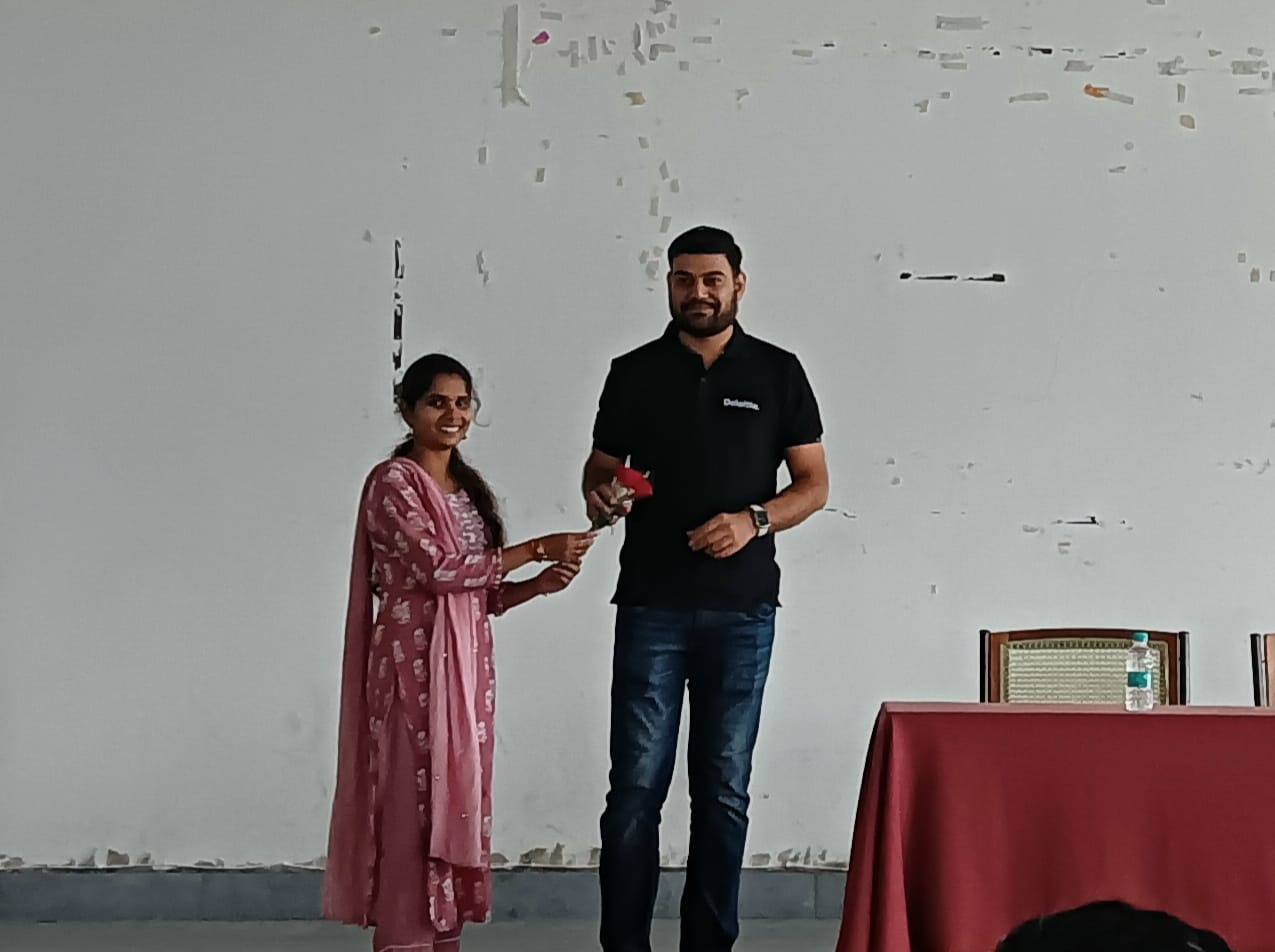 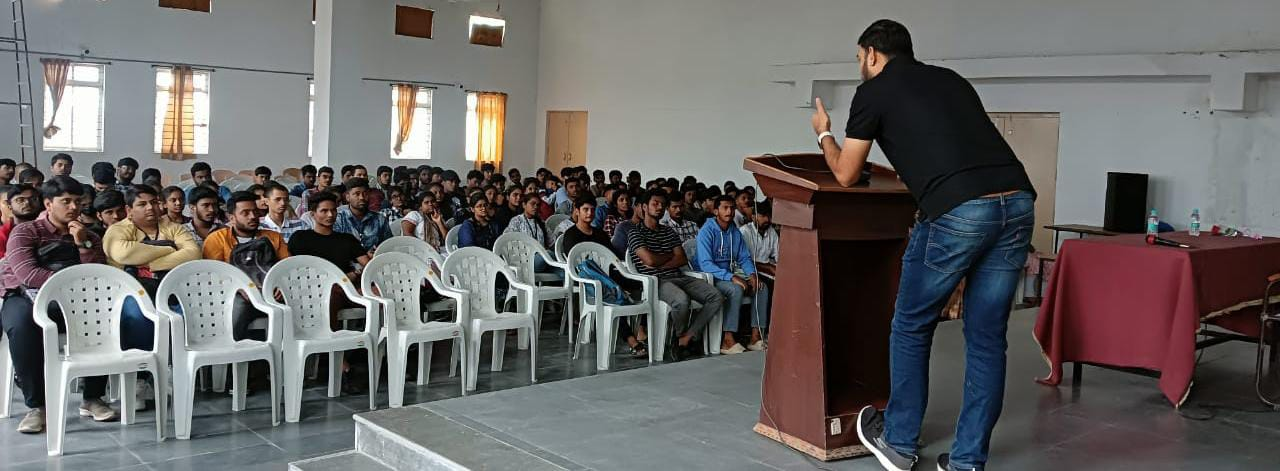 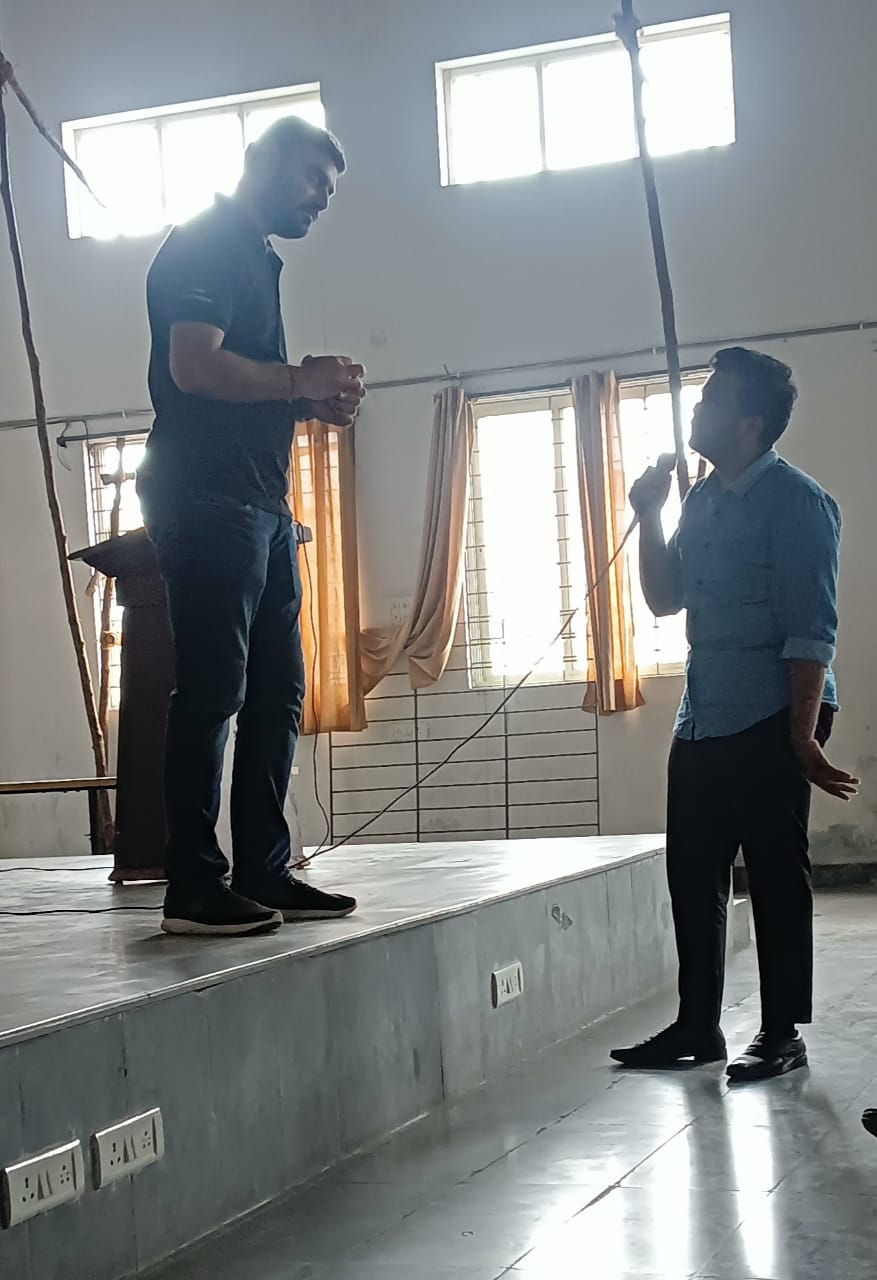 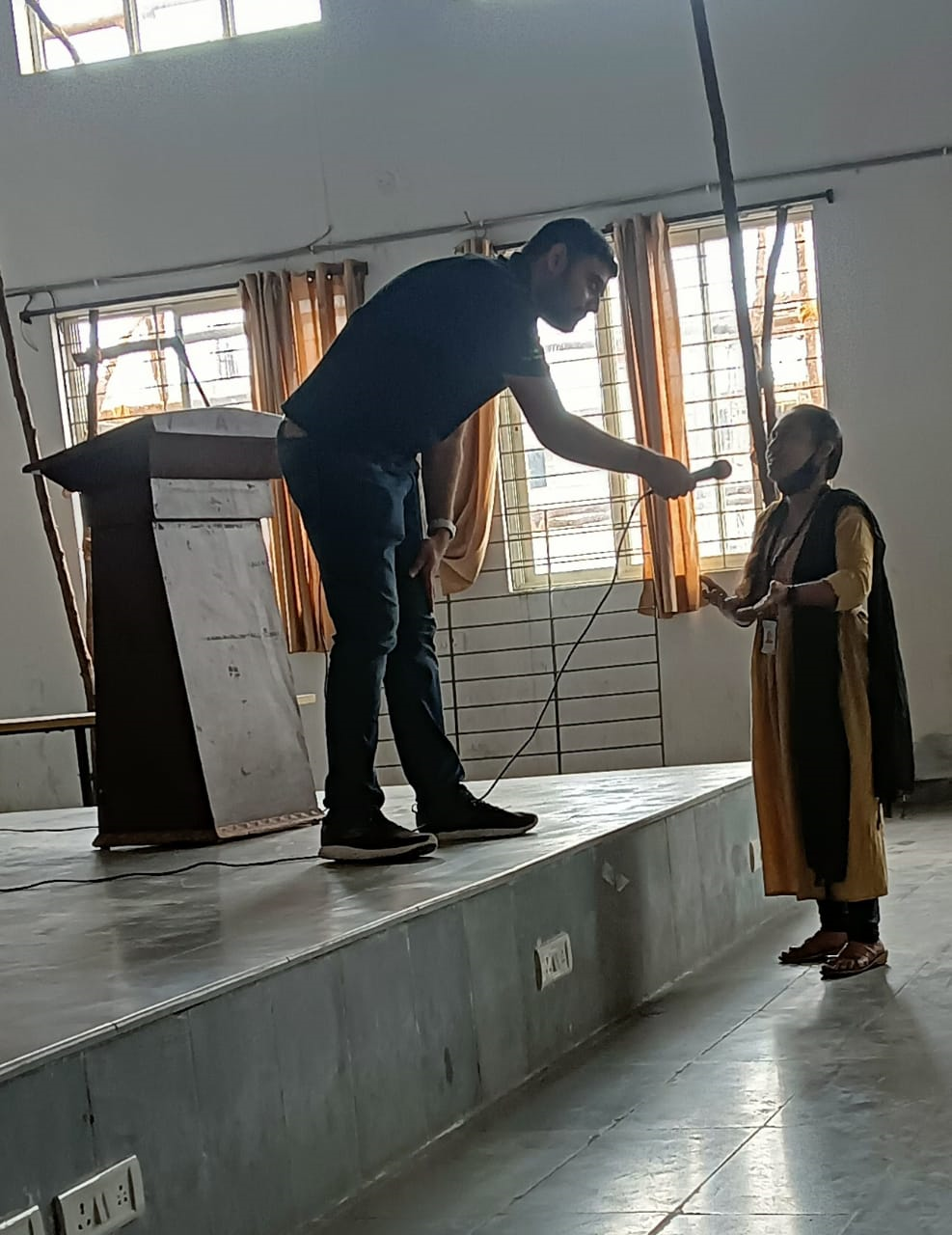 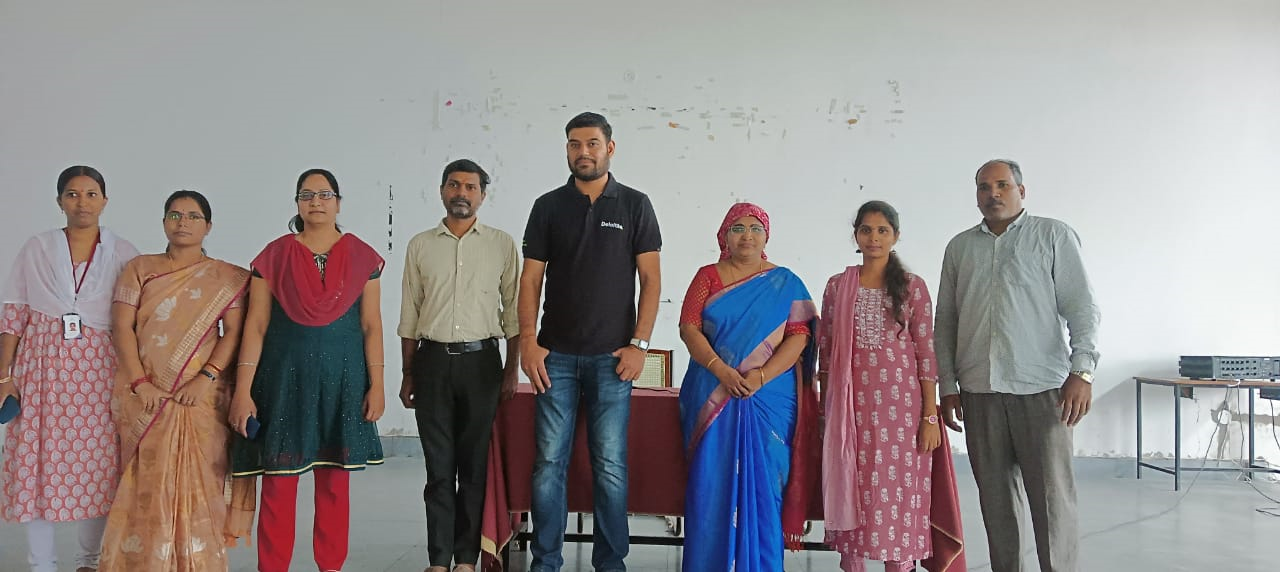 ATTACHMENTS:EVENT/ACTIVITY PROPOSAL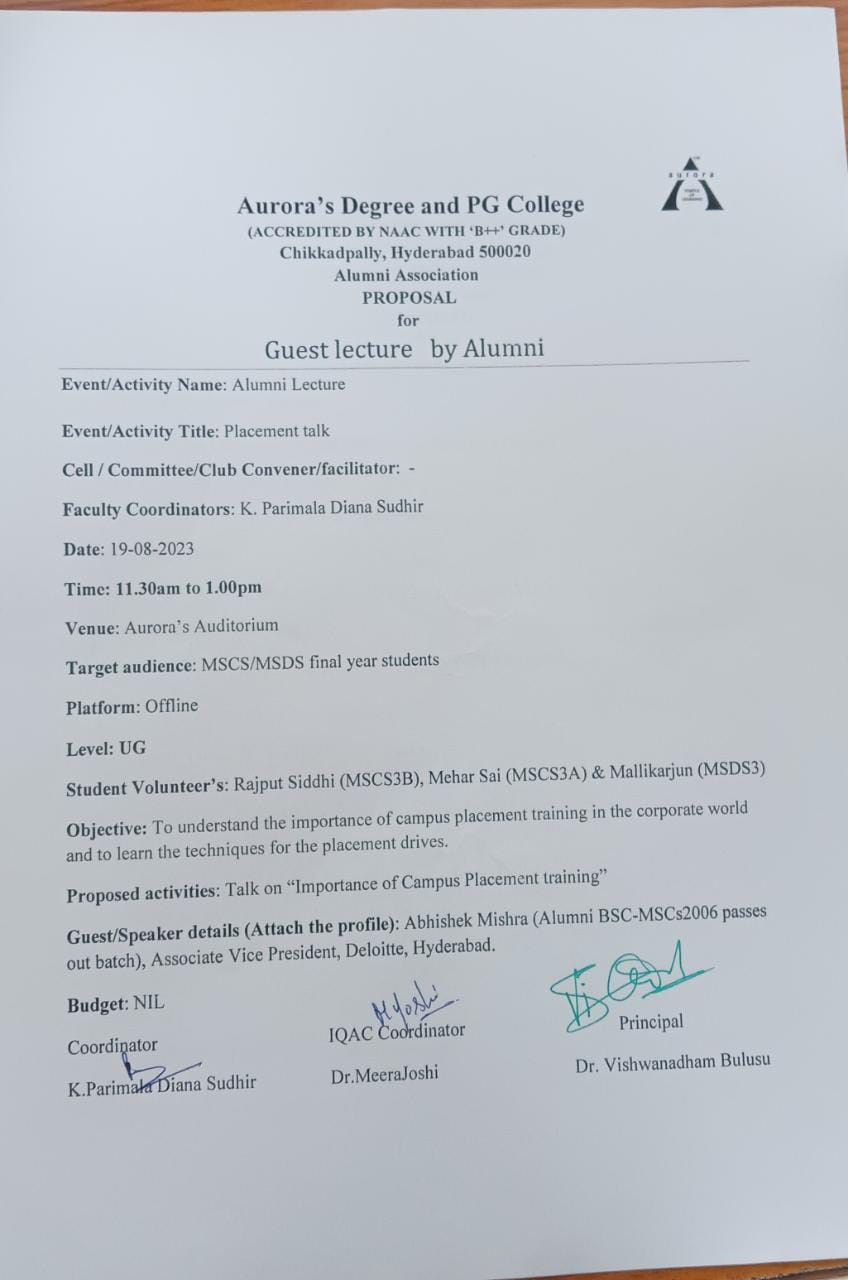 EVENT / ACTIVITY NOTICERECEIPTS (IF ANY): CERTIFICATES (IF ANY):  LETTERS OF COMMUNICATION (IF ANY): (Communicated through WhatsApp.)NAME OF THE EVENT / ACTIVITYAlumni LectureTYPE OR TITLE OF EVENT / ACTIVITYPlacement TalkFACULTY INCHARGEParimala Diana Sudhir. K  (Coordinator)DEPARTMENT/CELL/COMMITTEE/CLUBStatisticsDATE19-08-2023VENUESeminar Hall-Aurora’s Degree and PG CollegeTARGET AUDIENCEMSDs/MSCs Final year